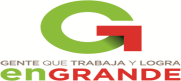 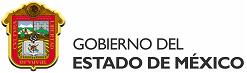              GOBIERNO DEL                   ESTADO DE MÉXICOE.P.O.   169MISIÓN INSTITUCIONALSomos una escuela Preparatoria Oficial que trabaja en la formación integral de bachilleres que egresen con un alto sentido de responsabilidad, con los conocimientos y competencias que nutran su ser, su saber y su hacer, proporcionándoles las herramientas que los capaciten para enfrentar con éxito los retos que plantea el actual mundo globalizado. VISIÓN INSTITUCIONALComo institución formamos jóvenes comprometidos con su entorno social, capaces de lograr cambios positivos que les permitan resolver problemas de su vida cotidiana, demostrando respeto, responsabilidad y honestidad en la toma de decisiones distinguiéndose por el adecuado desempeño de competencias que brinden la oportunidad de mejorar su calidad de vida desarrollándose exitosamente en los niveles académicos subsecuentes. 